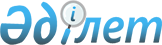 О внесении изменений в Приказ Министра юстиции Республики Казахстан от
14 июня 1999 года № 44 "Об утверждении Перечня видов экспертиз,
производимых в Центре судебной экспертизы Министерства юстиции Республики Казахстан, и экспертных специальностей, квалификация по которым присваивается Министерством юстиции Республики Казахстан"
					
			Утративший силу
			
			
		
					Приказ Министра юстиции Республики Казахстан от 30 января 2006 года
№ 30. Зарегистрирован в Министерстве юстиции Республики Казахстан 23 февраля 2006 года № 4100. Утратил силу приказом Министра юстиции Республики Казахстан от 20 июля 2010 года № 209

      Сноска. Утратил силу приказом Министра юстиции РК от 20.07.2010 № 209.      В соответствии со  статьями 7 Закона Республики Казахстан "Об органах юстиции" и   40   Закона Республики Казахстан "О системе здравоохранения",  ПРИКАЗЫВАЮ: 

      1. Внести в  Приказ Министра юстиции Республики Казахстан от 14 июня 1999 года N 44 "Об утверждении Перечня видов экспертиз, производимых в Центре судебной экспертизы" (зарегистрированный в Реестре государственной регистрации нормативных правовых актов за N 861, с дополнениями и изменением, внесенными приказами Министра юстиции Республики Казахстан от 22 июня 2001 года  N 80 и от 26 марта 2004 года N 75), следующие изменения: 

      в Перечне видов экспертиз, производимых в Центре судебной экспертизы Министерства юстиции Республики Казахстан, и экспертных специальностей, квалификация по которым присваивается Министерством юстиции Республики Казахстан, утвержденного указанным приказом: 

      в строке, порядковый номер 17: 

      в графе 3 "Экспертная специальность" слова "судебно-экспертное психиатрическое исследование" исключить; 

      в графе 4 "Шифр специальности" цифры "17.1" исключить. 

      2. Контроль за исполнением настоящего приказа возложить на курирующего Вице-Министра юстиции Республики Казахстан. 

      3. Настоящий Приказ вводится в действие со дня его государственной регистрации.        Министр 
					© 2012. РГП на ПХВ «Институт законодательства и правовой информации Республики Казахстан» Министерства юстиции Республики Казахстан
				